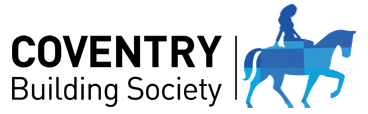 ROLE PROFILEROLE PROFILESoftware Engineer - DevelopmentSoftware Engineer - DevelopmentReports to:Practice ManagerPractice ManagerPractice ManagerPractice ManagerGrade:Professional / TechnicalProfessional / TechnicalJob Family:IT EngineeringLeadershipResponsibility:Direct Reports:NoneIndirect Reports: NoneRegulatory InformationLocation:Binley, Coventry.  Team-led hybrid working arrangements apply.Binley, Coventry.  Team-led hybrid working arrangements apply.Working Hours:35ABOUT THE ROLE ABOUT THE ROLE ABOUT THE ROLE ABOUT THE ROLE ABOUT THE ROLE Why should you come and work for an IT Development department within a Building Society?Well we’re evolving and growing. And that brings changes to everything we do. We’re taking a good look at what we do and how we can do it faster. More efficient.We build things here. We make things better. We don’t accept the status quo. It’s the way work should be, and perhaps a little bit of whatever you want.Where do you come in?We want you to help us make our evolution a success. Bring your experience. Bring your passion. Bring your drive. We want it all.What you’ll be doing:Designing and developing quality software solutionsChallenging and improving our processes, tools and approachSharing your expertiseSupporting our solutions, occasionally out of hours Why should you come and work for an IT Development department within a Building Society?Well we’re evolving and growing. And that brings changes to everything we do. We’re taking a good look at what we do and how we can do it faster. More efficient.We build things here. We make things better. We don’t accept the status quo. It’s the way work should be, and perhaps a little bit of whatever you want.Where do you come in?We want you to help us make our evolution a success. Bring your experience. Bring your passion. Bring your drive. We want it all.What you’ll be doing:Designing and developing quality software solutionsChallenging and improving our processes, tools and approachSharing your expertiseSupporting our solutions, occasionally out of hours Why should you come and work for an IT Development department within a Building Society?Well we’re evolving and growing. And that brings changes to everything we do. We’re taking a good look at what we do and how we can do it faster. More efficient.We build things here. We make things better. We don’t accept the status quo. It’s the way work should be, and perhaps a little bit of whatever you want.Where do you come in?We want you to help us make our evolution a success. Bring your experience. Bring your passion. Bring your drive. We want it all.What you’ll be doing:Designing and developing quality software solutionsChallenging and improving our processes, tools and approachSharing your expertiseSupporting our solutions, occasionally out of hours Why should you come and work for an IT Development department within a Building Society?Well we’re evolving and growing. And that brings changes to everything we do. We’re taking a good look at what we do and how we can do it faster. More efficient.We build things here. We make things better. We don’t accept the status quo. It’s the way work should be, and perhaps a little bit of whatever you want.Where do you come in?We want you to help us make our evolution a success. Bring your experience. Bring your passion. Bring your drive. We want it all.What you’ll be doing:Designing and developing quality software solutionsChallenging and improving our processes, tools and approachSharing your expertiseSupporting our solutions, occasionally out of hours Why should you come and work for an IT Development department within a Building Society?Well we’re evolving and growing. And that brings changes to everything we do. We’re taking a good look at what we do and how we can do it faster. More efficient.We build things here. We make things better. We don’t accept the status quo. It’s the way work should be, and perhaps a little bit of whatever you want.Where do you come in?We want you to help us make our evolution a success. Bring your experience. Bring your passion. Bring your drive. We want it all.What you’ll be doing:Designing and developing quality software solutionsChallenging and improving our processes, tools and approachSharing your expertiseSupporting our solutions, occasionally out of hours ABOUT YOU ABOUT YOU ABOUT YOU ABOUT YOU ABOUT YOU What we’d like to see:Demonstrable knowledge of and related experience within software development environment.NET technologies, .NET framework, MVC, webAPI etcA clear understanding of and ability to explain the fundamentals of object-oriented development, along with good overall engineering patterns and practicesDemonstrable experience and understanding of working in teamsWorking in Agile environments, preferably SCRUM and using tools such as JIRACode and version control using GitHub or equivalentAutomated testing techniques and testing frameworksWhat would be nice to have:Knowledge of Java/JVM based development practicesContinuous integration/deploymentTest driven development and/or behavior driven developmentDatabase development using Microsoft SQL or Oracle PL/SQLUnderstanding of Cloud Technologies, preferably AWSWhat we’d like to see:Demonstrable knowledge of and related experience within software development environment.NET technologies, .NET framework, MVC, webAPI etcA clear understanding of and ability to explain the fundamentals of object-oriented development, along with good overall engineering patterns and practicesDemonstrable experience and understanding of working in teamsWorking in Agile environments, preferably SCRUM and using tools such as JIRACode and version control using GitHub or equivalentAutomated testing techniques and testing frameworksWhat would be nice to have:Knowledge of Java/JVM based development practicesContinuous integration/deploymentTest driven development and/or behavior driven developmentDatabase development using Microsoft SQL or Oracle PL/SQLUnderstanding of Cloud Technologies, preferably AWSWhat we’d like to see:Demonstrable knowledge of and related experience within software development environment.NET technologies, .NET framework, MVC, webAPI etcA clear understanding of and ability to explain the fundamentals of object-oriented development, along with good overall engineering patterns and practicesDemonstrable experience and understanding of working in teamsWorking in Agile environments, preferably SCRUM and using tools such as JIRACode and version control using GitHub or equivalentAutomated testing techniques and testing frameworksWhat would be nice to have:Knowledge of Java/JVM based development practicesContinuous integration/deploymentTest driven development and/or behavior driven developmentDatabase development using Microsoft SQL or Oracle PL/SQLUnderstanding of Cloud Technologies, preferably AWSWhat we’d like to see:Demonstrable knowledge of and related experience within software development environment.NET technologies, .NET framework, MVC, webAPI etcA clear understanding of and ability to explain the fundamentals of object-oriented development, along with good overall engineering patterns and practicesDemonstrable experience and understanding of working in teamsWorking in Agile environments, preferably SCRUM and using tools such as JIRACode and version control using GitHub or equivalentAutomated testing techniques and testing frameworksWhat would be nice to have:Knowledge of Java/JVM based development practicesContinuous integration/deploymentTest driven development and/or behavior driven developmentDatabase development using Microsoft SQL or Oracle PL/SQLUnderstanding of Cloud Technologies, preferably AWSWhat we’d like to see:Demonstrable knowledge of and related experience within software development environment.NET technologies, .NET framework, MVC, webAPI etcA clear understanding of and ability to explain the fundamentals of object-oriented development, along with good overall engineering patterns and practicesDemonstrable experience and understanding of working in teamsWorking in Agile environments, preferably SCRUM and using tools such as JIRACode and version control using GitHub or equivalentAutomated testing techniques and testing frameworksWhat would be nice to have:Knowledge of Java/JVM based development practicesContinuous integration/deploymentTest driven development and/or behavior driven developmentDatabase development using Microsoft SQL or Oracle PL/SQLUnderstanding of Cloud Technologies, preferably AWSREQUIREMENTS: REQUIREMENTS: REQUIREMENTS: REQUIREMENTS: REQUIREMENTS: Software development experience in a commercial environmentSoftware development experience in a commercial environmentSoftware development experience in a commercial environmentSoftware development experience in a commercial environmentSoftware development experience in a commercial environmentYOUR KEY RESPONSIBILITIES. (Additional detailed performance objectives will be set by your manager)YOUR KEY RESPONSIBILITIES. (Additional detailed performance objectives will be set by your manager)General ProfileYou will be responsible for coding and testing program modules to deliver solutions that meet business needs to established standards.Package and support deployment of releasesProvides out of hours support where requiredPeople & RelationshipsCollaborates with others to help define requirements and design software solutionsCommunicates effectively at all levels when working with/presenting to technical and non-technical audiences Governance, Risk & ControlsYou will take all the necessary steps to ensure the quality and security of the solution and identifies improvements to the process.And will escalate issues where appropriate.Impact, Scale & InfluencePlans and monitors own work, work assigned to others or phases of projectsInfluences technical decisions at a team levelDecision Making / Problem Solving Further develops knowledge of key business areas to understand their requirements for existing and future solutions. Appreciates wider business context in relation to personal development Keeps up to date in own specialist area and identifies new areas of self-developmentComparable RolesNothing comparable within the Society.External role title could be:DeveloperSoftware EngineerAnalyst/Programmer